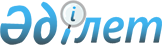 Мемлекет басшылары мен Кеден одағы үкiметтерi басшыларының Алматы қаласындағы кездесуiн өткiзуге байланысты шараларды ұйымдастыру туралыҚазақстан Республикасы Премьер-Минисрiнiң Өкiмi 1998 жылғы 28 тамыздағы N 166

      1998 жылы 10 қыркүйекте Алматы қаласында Беларусь Республикасы, Қазақстан Республикасы, Қырғыз Республикасы, Ресей Федерациясы жәнеТәжiкстан Республикасы Мемлекетаралық кеңесiнiң мәжiлiсiн өткiзугебайланысты:     Қоса берiлiп отырған Беларусь Республикасы, ҚазақстанРеспубликасы, Қырғыз Республикасы, Ресей Федерациясы және ТәжiкстанРеспубликасы Мемлекетаралық кеңесi мен Үкiмет басшылары кеңесiнiңмәжiлiсiн (1998 жылдың 9-10 қыркүйегi) дайындау жөнiндегi шаралардыңжоспары бекiтiлсiн.     Премьер-Министр                                           Қазақстан Республикасы                                            Премьер-Министрiнiң                                           1998 жылғы 28 тамыздағы                                               N 166 өкiмiмен                                                 бекiтiлген        Беларусь Республикасы, Қазақстан Республикасы, Қырғыз           Республикасы, Ресей Федерациясы және Тәжiкстан           Республикасы Мемлекетаралық кеңесi мен Үкiмет         басшылары кеңсесiнiң мәжiлiсiн (1998 жылдың 9-10              қыркүйегi) дайындау жөнiндегi шаралардың                              ЖОСПАРЫ___________________________________________________________________ N |         Шаралар           |   Орындау     |Орындау үшiнр/с|                           |   мерзiмi     |жауаптылар___________________________________________________________________ 1 |             2             |       3       |        4___________________________________________________________________ 1  Мемлекеттер мен Кеден одағы    20 тамызға    Қазақстан Республи.    үкiметтерi басшыларының        дейiн         касы Президентiнiң    кездесуi бағдарламаларының                   Хаттамалық қызметi    жобасын дайындау                             (келiсiм бойынша),                                                 Сыртқы iстер                                                 министрлiгi 2  Кездесудiң бағдарламасын,     1 қыркүйекке   Сыртқы iстер    ресми делегациялардың,        дейiн          министрлiгi    оларға iлесiп жүретiн    адамдар мен сарапшылардың    құрамын Кеден одағына    қатысушы мемлекеттердiң    тиiстi органдарымен келiсу 3  Мәжiлiстердi хаттамалық       Кездесу        Қазақстан Республи.    қамтамасыз ету, Кеден         кезеңiнде      касы Президентiнiң    одағына қатысушы мемлекет.                   Хаттамалық қызметi    тердiң делегацияларын                        (келiсiм бойынша),    Алматы қаласының әуежайында                  Сыртқы iстер    қарсы алу және шығарып                       министрлiгi, Алматы    салу                                         қаласының әкiмi, Iшкi                                                 iстер министрлiгi,                                                 Ұлттық қауiпсiздiк                                                 комитетi (келiсiм                                                 бойынша) 4  Алматы қаласының әуежайын,    Кездесу        Алматы қаласының    жүру бағыттары мен болу       кезеңiнде      әкiмi, Қазақстан    орындары бойынша                             Республикасы    көшелердi безендiру                          Президентiнiң Iс    (бағдарлама бойынша)                         басқармасы (келiсiм                                                 бойынша), Сыртқы                                                 iстер министрлiгi 5  Әуежайда, жүру бағыттары      -"-            Қазақстан Республика.    мен болу орындары бойынша                    сы Президентiнiң    делегациялардың қауiпсiз.                    Күзет қызметi    дiгiн қамтамасыз ету                         (келiсiм бойынша),    (бағдарлама бойынша)                         Iшкi iстер министр.                                                 лiгi, Ұлттық                                                 қауiпсiздiк комитетi                                                 (келiсiм бойынша)                                                 Алматы қаласының                                                 әкiмi 6  Кеден одағына қатысушы      27 тамызға       Қазақстан    мемлекеттердiң              дейiн            Республикасы    Президенттерiн, ресми                        Президентiнiң Iс    делегацияларын, оларға                       басқармасы (келiсiм    iлесiп жүрген адамдарды,                     бойынша), Қаржы    ұсынылған алдыңғы қатарлы                    министрлiгi, Сыртқы    топтарды, алдыңғы қатарлы                    iстер министрлiгi    топтардың өкiлдерiн    қабылдаудың шарттарын    пысықтау 7  Әңгiмелесулер мен           5 қыркүйекке     Сыртқы iстер    келiссөздерге ақпараттық-   дейiн            министрлiгi    талдау материалдарын,    Қазақстан Республикасының    Президентi сөздерiнiң    жобаларын дайындау 8  Кездесулер барысында         -"-             бұл да    көптарапты құжаттарды    (Бiрыңғай экономикалық    кеңiстiк құру туралы шартты,    Валюта-қаржы жүйелерiнiң    өзара iс-қимылын қамтамасыз    ету жөнiндегi хаттаманы)    қол қоюға дайындау 9  Қазақстан Республикасы       Кездесу         Қазақстан    Президентiнiң резиден.       кезеңiнде       Республикасы    циясында мәжiлiстер өткiзу                   Президентiнiң Iс    үшiн залдарды дайындау                       басқармасы    және мәжiлiстерге                            (келiсiм бойынша),    ұйымдастырушылық,                            Қазақстан    құжаттамалық және                            Республикасы    техникалық қызмет                            Премьер-Министрiнiң    көрсетулердi қамтамасыз                      Кеңсесi, Сыртқы    ету                                          iстер министрлiгi 10 Телерадио хабарлары         Тамыз-           Қазақстан Республи.    мен баспасөзге арналған     қыркүйек         касы Президентiнiң    материалдарды дайындау,                      Баспасөз қызметi    кездесулер мен оның                          (келiсiм бойынша),    қорытындыларын бұқаралық                     Қазақ ақпарат    ақпарат құралдарында                         агенттiгi, Қазақстан    жариялау                                     Республикасы                                                 Президентiнiң                                                 "Теле-радио кешенi"                                                 мемлекеттiк кәсiпорны                                                 (келiсiм бойынша),                                                 Сыртқы iстер                                                 министрлiгi 11 Ресми делегациялардың      Болуы кезеңiнде   Қазақстан Республи.    мүшелерiн, iлесiп жүрген                     касы Президентiнiң    адамдарды және                               Iс басқармасы    сарапшыларды орналастыру,                    (келiсiм бойынша),    оларға көлiктiк қызмет                       Алматы қаласының    көрсету, тамақтандыруды                      әкiмi, Сыртқы iстер    ұйымдастыру                                  министрлiгi 12 Делегациялардың             Кездесу          Қазақстан Республи.    мүшелерiне, оларға iлесiп   кезеңiнде        касының Президентi    жүрген адамдарға және                        Iс басқармасының    сарапшыларға медициналық                     Медициналық орталығы,    қызмет көрсету                               Алматы қаласының                                                 әкiмi 13 Қазақстан Республикасы       -"-             Қазақстан Республи.    Президентiнiң атынан Кеден                   касы Президентiнiң    одағына қатысушы мемлекет.                   Iс басқармасы    тер Президенттерiнiң                         (келiсiм бойынша),    құрметiне ресми қабылдау                     Сыртқы iстер    ұйымдастыру                                  министрлiгi 14 Бағдарламалар мен басқа     5 қыркүйекке     Қазақстан Республи.    да баспа өнiмдерiн,         дейiн            касы Президентiнiң    кәдесыйлар дайындау,                         Iс басқармасы    Қазақстан Республикасының                    (келiсiм бойынша),    Мемлекеттiк нышанымен                        "Қазақстан Республи.    қамтамасыз ету                               касының Президентi                                                 Iс басқармасының                                                 Өндiрiстiк-пайдалану                                                 бiрлестiгi"                                                 республикалық                                                 мемлекеттiк кәсiпор.                                                 ны, Сыртқы iстер                                                 министрлiгi 15 Делегациялардың арнаулы    Кездесу           Көлiк және    ұшақтарының ұшуын,         кезеңiнде         коммуникациялар    тұрағын, ұшақтарға                           министрлiгi    қызмет көрсетулер мен    май құюды қамтамасыз ету
					© 2012. Қазақстан Республикасы Әділет министрлігінің «Қазақстан Республикасының Заңнама және құқықтық ақпарат институты» ШЖҚ РМК
				